Actividad: Pescadores y Agricultores de la zona de Gualcho, Comunidad los Amates, también han sido beneficiarios con los Kit para el Sector Pesquero y Paquetes Agrícolas, familias que también fueron afectados por las recientes lluvias en nuestro municipio.Un total de 72 familia se les brindó el apoyo esta tarde.Fecha: 3 de julio de 2020.Ubicación:  Caserío Los Amates, Gualcho.Hora: 4:00pm.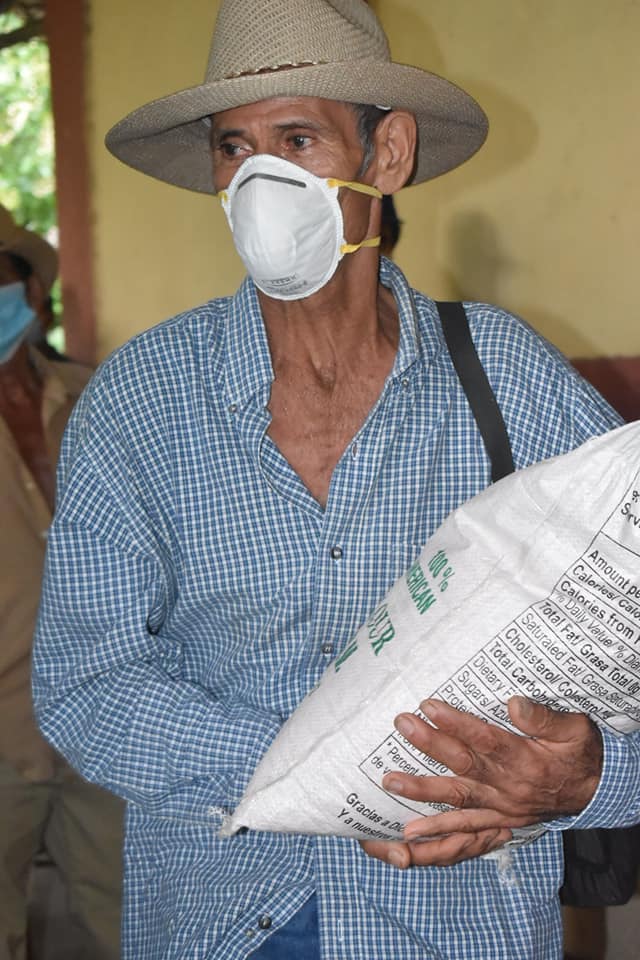 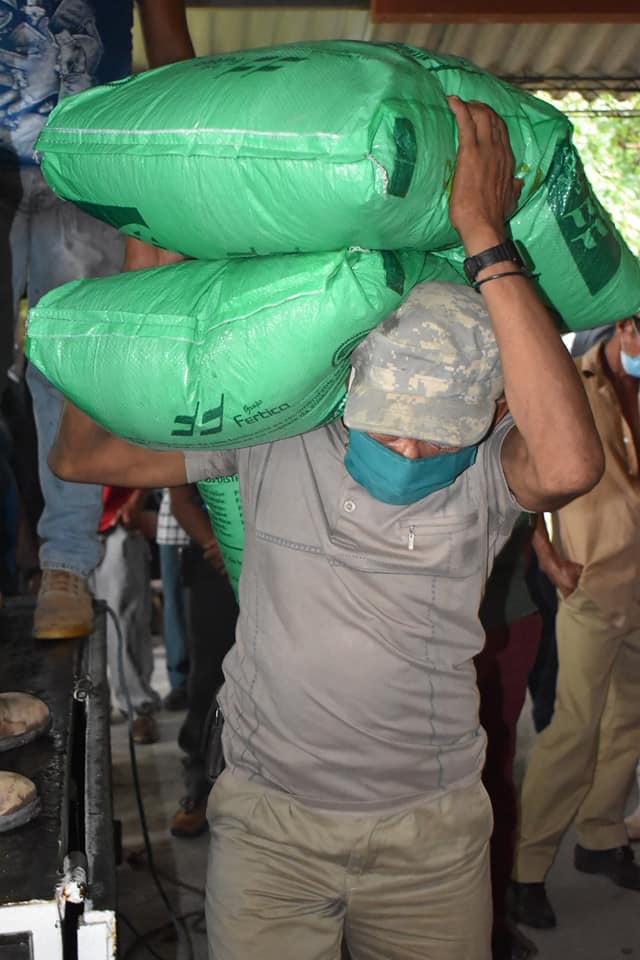 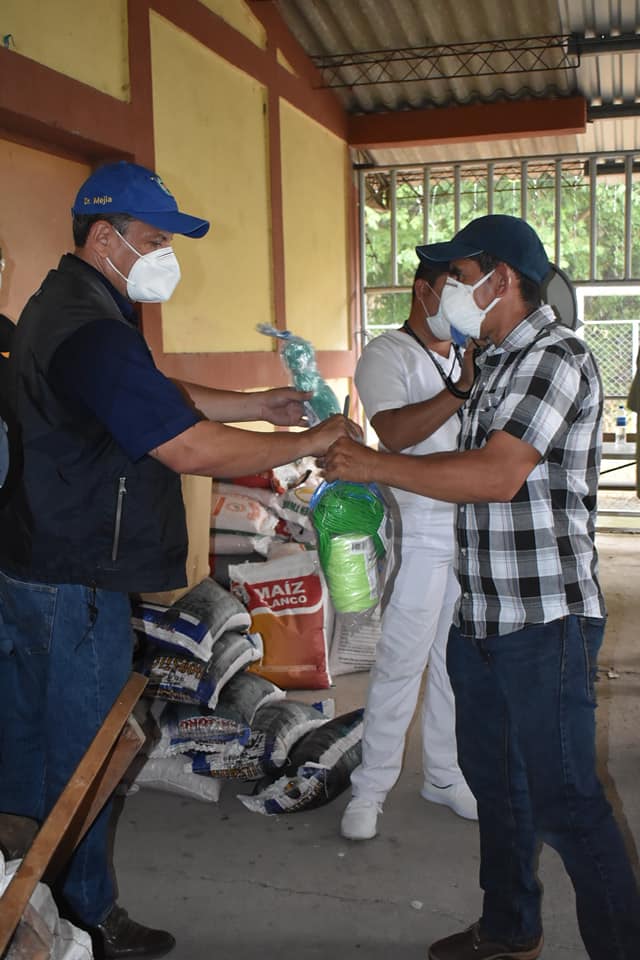 